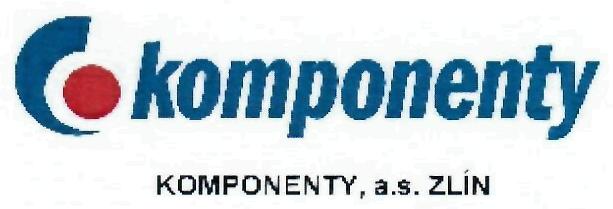 Data sheetRubber soles, welts and technical partsGeneralThe rubber products are made of rubber mixtures by vulcanization in presses monochromatic or multicoloured with various physical-mechanical characteristics according to the customer's wishes.The products must be protected against adverse effects of e.g. oxygen, ozone, radiant heat, light, organic solvents, mineral oils, lubricants, grease, fuels, concentrated acids, etc. Long-term contact with copper or corroding objects is harmful.Storing and transport:products must be protected either by packaging or other suitable material, e.g. paper, textile packaging, etc. they must not be packaged in soft PVC foilsthe warehouse must be dark, dust free, coolthe storage temperature should not exceed +25°C and -10°C and must not fluctuate wildly within this span. Increased temperatures are permissible only in short term.the relative humidity should not exceed 65 % at temperatures up to 25 ° C.the rubber products must be transported and stored in closed containers up to a maximum height of 1.25 m; they must not bend in them; they must be stored loose, i.e. not under any tension. During storing, products must not be exposed to any mechanical pressure, excluding their own weight.The storage time of rubber products has been set to 2 years from the date of manufacture under the conditions specified above.Other storing conditions are governed by ČSN 630001 standard.Cleaning:The products are washed with water, soapy water, or solution of ethanol and glycerine (10:1). Petrol, turpentine. trichlorethylene. diesel, etc. must not be used for cleaning. Disinfectants releasing chlorine or oxygen are not permitted.Use:The rubber products may be used up to -25°C.We send physical and mechanical values ​​of specific products on request.September 2020 